Balancing Caloric Intake and Expenditure (NOTES)Caloric IntakeCaloric intake is the amount of calories (_______) consumed.You can use the link below to calculate your Daily Caloric IntakeRead the Activity Level Detailshttp://www.drgily.com/basal-metabolic-rate-calculator.phpActivity Levels, Which one are You?____________ – little or no exercise/physical activityLightly Active – light exercise or sports 1-3 days per week Moderately Active – moderate exercise/sports 3-5 days per week Very Active – _________ exercise or sports 6-7 days per week Extra Active – very intense daily exercise/sports or twice a day physical training. Physical Activity vs. ExerciseAre they the same? ______Physical activity is movement that is carried out by the ______________ that requires energy. Exercise is ____________, ______________, repetitive movement intended to improve or maintain _________________ components (5). Exercise is a subcategory of physical activity.  Basal Metabolic RateBMR – is the __________ amount of calories our bodies need to function at ________.*We need more than that amount of calories because we are not at rest all the time.Caloric ExpenditureCaloric expenditure is the amount of calories used or burned.Balancing Calories to Manage Weight BMI ______________ (BMI), is simply a number that gives a general indication if weight falls within a healthy range.Calculated by a _________ of your height to weight (kg/m2)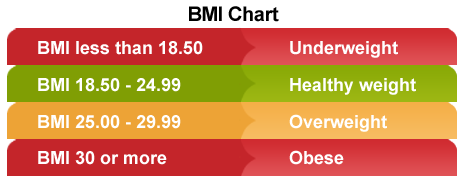 